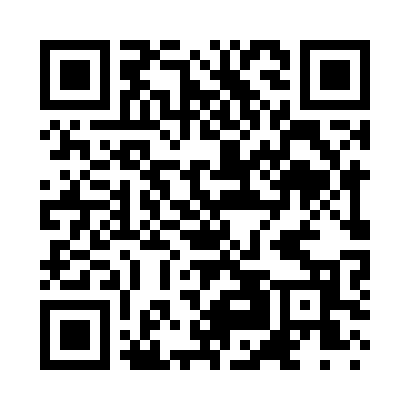 Prayer times for Saint Michael, Minnesota, USAMon 1 Jul 2024 - Wed 31 Jul 2024High Latitude Method: Angle Based RulePrayer Calculation Method: Islamic Society of North AmericaAsar Calculation Method: ShafiPrayer times provided by https://www.salahtimes.comDateDayFajrSunriseDhuhrAsrMaghribIsha1Mon3:355:311:195:289:0611:022Tue3:365:321:195:289:0611:013Wed3:375:331:195:289:0511:014Thu3:385:331:195:289:0511:005Fri3:395:341:195:289:0510:596Sat3:405:351:205:289:0410:587Sun3:415:351:205:289:0410:578Mon3:435:361:205:289:0310:579Tue3:445:371:205:289:0310:5610Wed3:455:381:205:289:0210:5511Thu3:475:391:205:289:0210:5312Fri3:485:391:205:289:0110:5213Sat3:495:401:215:289:0010:5114Sun3:515:411:215:289:0010:5015Mon3:525:421:215:278:5910:4816Tue3:545:431:215:278:5810:4717Wed3:555:441:215:278:5710:4618Thu3:575:451:215:278:5610:4419Fri3:585:461:215:278:5610:4320Sat4:005:471:215:268:5510:4121Sun4:025:481:215:268:5410:4022Mon4:035:491:215:268:5310:3823Tue4:055:501:215:268:5210:3724Wed4:075:511:215:258:5110:3525Thu4:085:521:215:258:5010:3326Fri4:105:531:215:248:4810:3227Sat4:125:551:215:248:4710:3028Sun4:135:561:215:248:4610:2829Mon4:155:571:215:238:4510:2630Tue4:175:581:215:238:4410:2531Wed4:185:591:215:228:4210:23